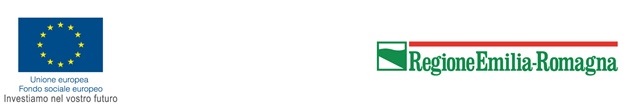 Imposta di bollo assolta mediante contrassegno telematico 
n. identificativo ______________ emesso in data __________ (1)Esente ai sensi del…………………………………………………………………… (2)Regione Emilia-RomagnaDirezione Generale Economia della Conoscenza, del lavoro e dell'impresa “Servizio Programmazione delle politiche dell'istruzione, della formazione, del lavoro e della conoscenza”Invio PEC: 
progval@postacert.regione.emilia-romagna.itRICHIESTA DI FINANZIAMENTOIl/la Sottoscritto/a __________________________________________________ in qualità di Legale Rappresentante del Soggetto proponente _________________________________________________________________________con sede legale in Via _____________________________________n. _____ Comune di _________________ (Prov ___)CHIEDEdi poter accedere ai finanziamenti per la realizzazione del Progetto allegato candidato in risposta all'Invito approvato con deliberazione di Giunta regionale n.1445 del 26/10/2020 con scadenza alle ore 14:00 del 16/11/2020DICHIARAai sensi di quanto previsto dalla delibera di Giunta Regionale n. 1291 del 02/08/2018 “Criteri, modalità e procedure per il riconoscimento delle scuole e degli organismi specializzati nell'organizzazione e gestione di attività di didattica e pratica musicale. Apertura dei termini di presentazione delle domande, ai sensi della L.R. 2/2018, art. 4” che le scuole di musica riportate nel progetto allegato sono iscritte nell’elenco approvato con Determinazione dirigenziale n. 9804/2020SI IMPEGNA A:osservare le normative comunitarie, nazionali e regionali e tutte le delibere di Giunta regionale di riferimento, ivi compresa l'attività di vigilanza espletata dalla Regione Emilia-Romagna;assicurare, sotto la propria responsabilità, il rispetto della normativa in materia fiscale, previdenziale e di sicurezza dei lavoratori;assicurare e garantire il rispetto delle norme in materia di idoneità di strutture, impianti ed attrezzature utilizzate per l'attuazione delle singole azioni;rispettare le procedure di monitoraggio delle iniziative, laddove previste, e fornire la documentazione ed i dati richiesti;rispettare quanto contenuto nella "Scheda descrittiva del Progetto" allegata salvo eventuali richieste di modifica da formalizzare alla Pubblica Amministrazione in indirizzo;a rendere disponibili le strumentazioni in comodato d’uso gratuito per almeno 2 anni alle scuole riconosciute facenti parte del partenariato/associazione/R.T.O. nel caso di Progetto candidato in partenariato attuativo o da Associazione o da Raggruppamento Temporaneo di Organismi.ALLEGAquale parte integrante alla presente richiesta di finanziamento, la scheda descrittiva di candidatura del seguente Progetto:Le dichiarazioni rese ai fini della presente domanda sono dichiarazioni sostitutive di atto notorio o di certificato, ai sensi degli artt. 46 e 47 del D.P.R. 28 Dicembre 2000 n. 445 e succ. mod. consapevole delle conseguenze di cui all’art. 75 comma 1 del medesimo DPR, nonché delle sanzioni previste dall’art. 76 per le ipotesi di falsità in atti e dichiarazioni mendaci, si impegna a fornire tutte le informazioni necessarie all’Amministrazione Procedente per garantire il corretto svolgimento dei controlli di veridicità di quanto dichiarato.Il Legale RappresentanteINFORMATIVA per il trattamento dei dati personaliTutti i dati personali di cui l’Amministrazione venga in possesso in occasione dell’espletamento del presente procedimento, verranno trattati nel rispetto del Regolamento europeo n. 679/2016 “Regolamento generale sulla protezione dei dati”.La relativa “Informativa” è parte integrante dell’avviso pubblico emanato dalla amministrazione cui è indirizzata. L’imposta di bollo dovrà essere assolta con le seguenti modalità:- munirsi di marca da bollo di importo pari a Euro 16,00;- indicare il codice identificativo seriale (14 cifre) riportato sulla marca da bollo e la data di emissione;- conservare la copia cartacea della domanda di contributo, sulla quale è stata appostala marca da bollo, per almeno cinque anni ed esibirla a richiesta della Regione o dei competenti organismi statali.2 I soggetti esenti dovranno indicare nella domanda i riferimenti normativi che giustificano l'esenzione.Titolo del ProgettoFinanziamento pubblico richiestoCosto complessivo del Progetto di investimentoeurodi cui contributo pubblico richiesto 
a valere sulle risorse regionali (max pari al 70% del costo totale e nei limiti previsti dall’Invito)eurodi cui cofinanziamento 
(non inferiore al 30% del costo complessivo del Progetto. Saranno prioritari i Progetti che prevedono un cofinanziamento superiore al minimo previsto ovvero superiore al 30% del costo complessivo) euro